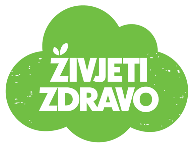 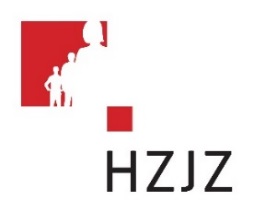 Tjedni jelovnik za prehranu učenika u osnovnim školama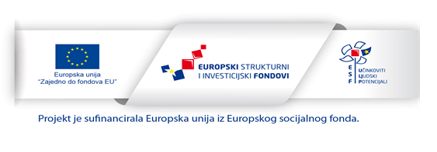 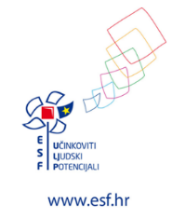 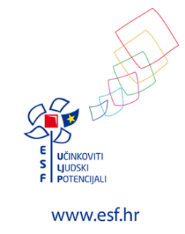 DANMLIJEČNI OBROKRUČAKUŽINAPONEDJELJAKMLIJEČNA KIFLA, TOPLJENI SIR, ČAJVARIVO OD MAHUNA SA PURETINOMMAKOVNJAČA ORAHNJAČAUTORAKKRUH PILEĆA SALAMA, TOAST SIR JOGURTMESNA ŠTRUCA, RIŽA NA VRHNJUBANANASRIJEDAKROASAN S ČOKOLADOM MLIJEKOPUREĆI FILE I UMAKUNJOKEKRUH PAŠTETAČETVRTAKMRAMORNI KOLAČ SA SUHIM VOĆEM, BJELA KAVATJESTENINA KARBONARA SALATA OD SV. KUPUSA I MRKVEVOĆE - KEKSPETAKKRUH MARGOKUHANO JAJEACIDOFILNO MLIJEKOUJUŠAK OD POVRĆA SA RIŽOMPUTAR ŠTANGICA JOGURT